Even and Odd Functions: Graphs and Tables NotesExample 1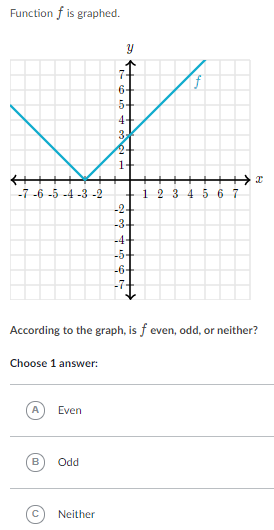 Solutions to Example 1: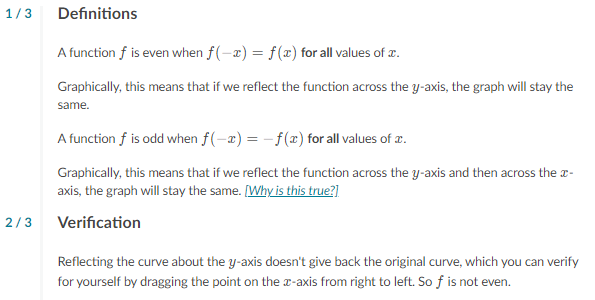 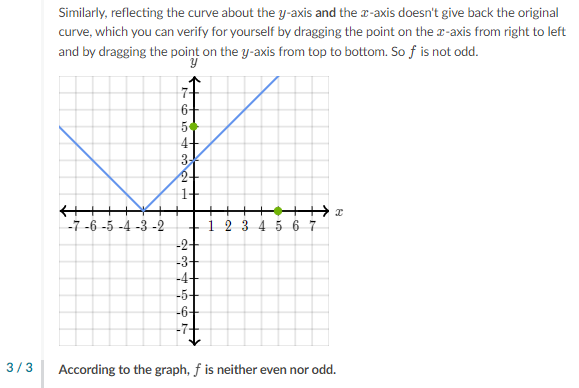 Example 2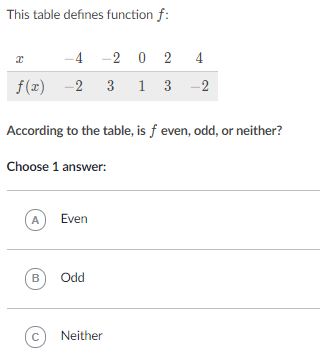 Solutions to Example 2: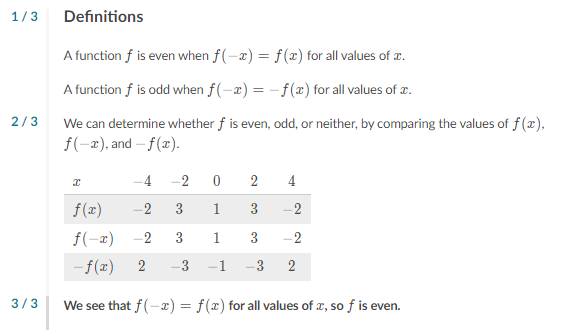 Example 3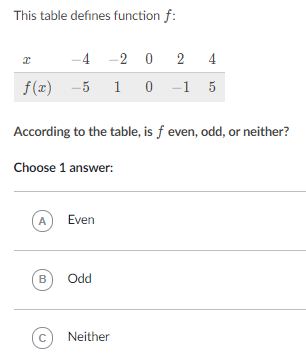 Solutions to Example 3: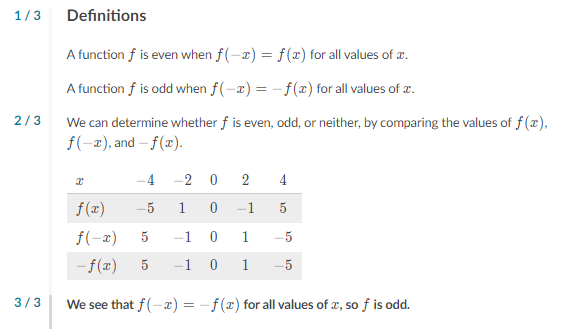 